Ишевская Валентина Николаевна врач-терапевт участковыйКостина Людмила Викторовна участковая медицинская сестра участкового врача-терапевтакомплексный терапевтический участок № 1 с численностью населения 2838 человека,п. Хомутовка( улицы: Советская, Лазурная, Заречная, Промышленная, Гагарина, Полевая, Комсомольская, Космонавтов, 70 лет Октября, Память Ильича, Книжный, Молодежная, Украинская, Дачная, Колхозная, Строительная, Садовая, Рабочая, Дружбы, Хрущева, Мира); участок обслуживания Гламаздинский - 197 чел., Жеденовкий - 232 чел., Ярославкий - 109 чел., Малеевкий -181 чел., Меныпиковский -127 чел.,Сковородневский - 199 чел. ФАЛыКостина Галина Николаевна врач-терапевт участковыйЛямцева Валентина Ивановна участковая медицинская сестра участкового врача-терапевтакомплексный терапевтический участок № 2с численностью населения - 2955 человекап. Хомутовка( улицы: Пианерская, Калинина, Мирная, Кирова, Октябрьская, Юбилейная, Ударная, Новая, Заводская, п-Завод, пер. Парковый);участок обслуживания Ольховкий - 358 чел., Луговской - 154 чел., Надейский - 141 чел., Романовский - 163 чел., Старшенский - 135 чел., Сальновский - 161 чел., Деменинский - 107 чел.,ФАПы.Суслова Лариса Александровна врач-терапевт участковыйАнтюхова Ольга Ивановна участковая медицинская сестра участкового врача-терапевтакомплексный терапевтический участок № 3с численностью населения - 3048 человекУчасток обслуживания Амонский - 116 чел., Ветской - 83 чел., Дубовицкий - 294 чел., Калиновский - 980 чел., Красно- Полянский - 114 чел., Подовский - 209 чел., Переступленский - 88 чел., Колячковский - 130 чел., Прилеповский - 121 чел., Петровский - 165 чел., Стрекаловский - 204 чел., Н. Чупахинский - 73 чел., Б.Алешнянский - 120 чел., Клевенский - 106 чел., Приходьковский - 136 чел.ФАПы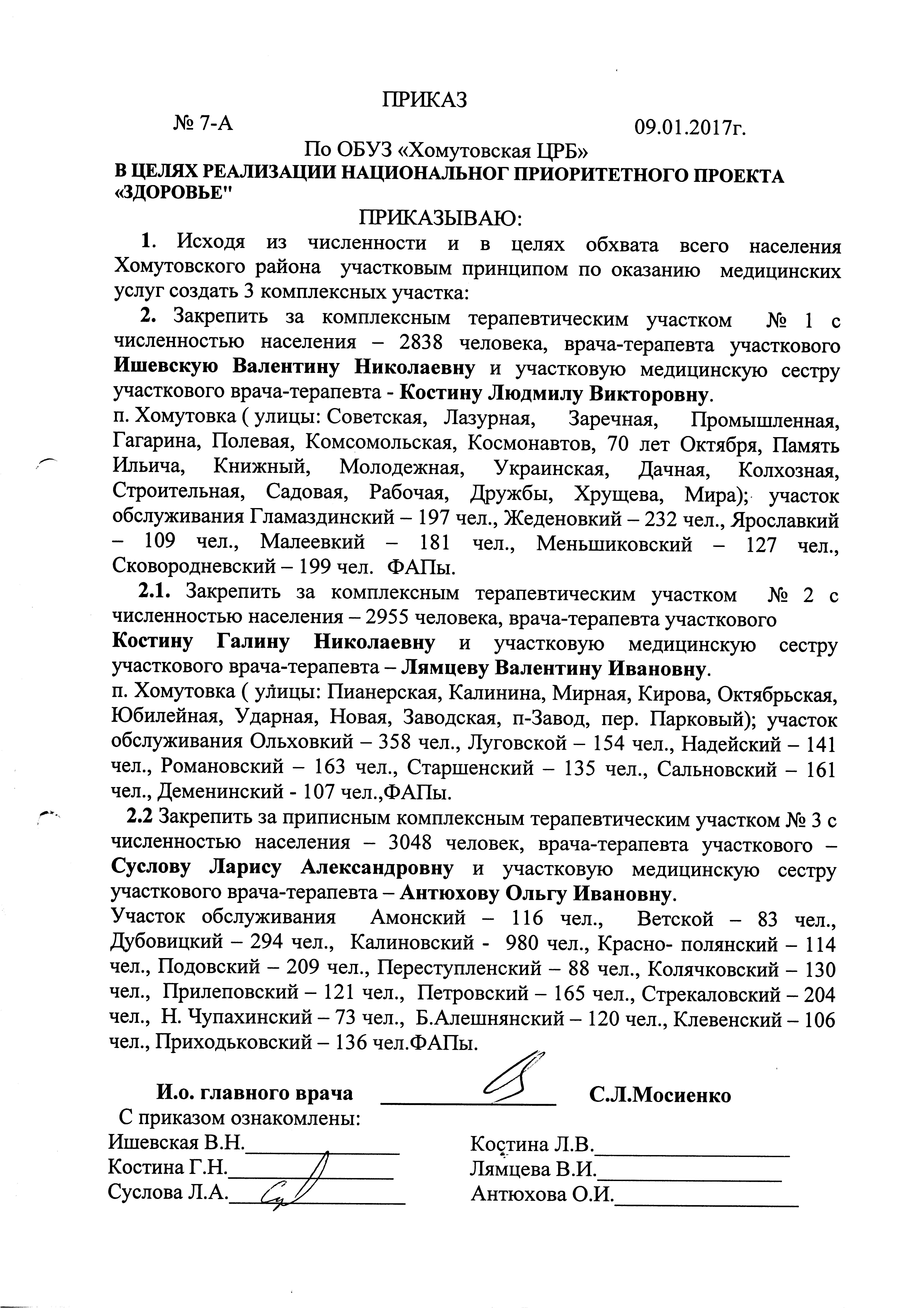 